Od:	"Brda - ZNAKON, a.s." <brda@znakon.cz>Komu:	'Oldřich Švehla' <oldrich.svehla@mu-st.cz>Datum:	24.11.2016 6:27Vě c:	RE: Žádost o akceptaci objednávky č. 181/16/7Dobrý den.Vaši objednávku č.181/16/7 akceptujiBRDA Stanislavvedoucí střediskaT/ 602 240 175mailto: brda@znakon.cz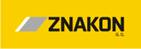 Sousedovice 44386 01 StrakoniceFrom: Oldřich Švehla [oldrich.svehla@mu-st.cz] 
Sent: Wednesday, November 23, 2016 11:25 AM
To: brda@znakon.cz
Subject: Žádost o akceptaci objednávky č. 181/16/7Dobrý den,dle předchozího jednání žádáme o akceptaci objednávky č. 181/16/7 (viz příloha) na Opravu komunikace - ul. Chelčického Strakonice.Děkuji.S pozdravemIng. Oldřich Švehla
MěÚ, majetkový odbor
Velké náměstí 2
386 21 Strakonice
tel.: 383 700 322
mobil: 606 732 008
e-mail: oldrich.svehla@mu-st.cz